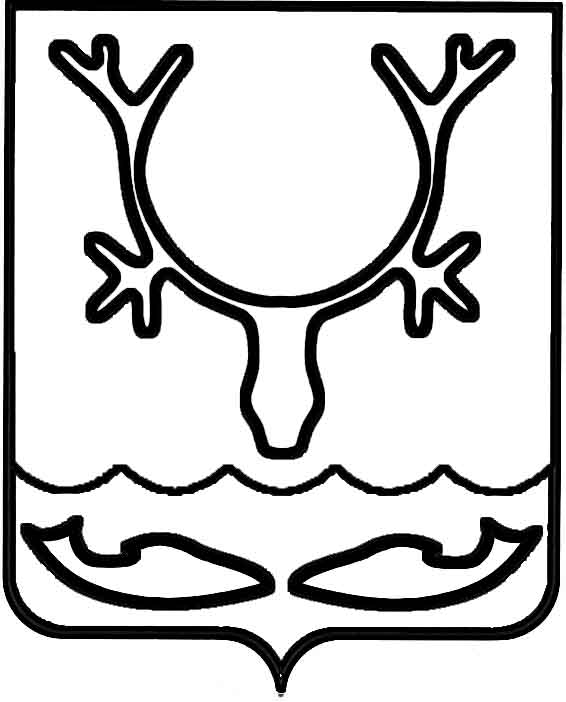 Администрация муниципального образования
"Городской округ "Город Нарьян-Мар"ПОСТАНОВЛЕНИЕО регистрации устава Местной общественной организации "Территориальное общественное самоуправление "Октябрьский"       в городе Нарьян-МареНа основании Федерального закона от 06.10.2003 № 131-ФЗ "Об общих принципах организации местного самоуправления в Российской Федерации", Устава муниципального образования "Городской округ "Город Нарьян-Мар", решения Совета городского округа "Город Нарьян-Мар" от 29.03.2018 № 501-р "Об утверждении Положения "О территориальном общественном самоуправлении в муниципальном образовании "Городской округ "Город Нарьян-Мар", протокола Общего собрания Местной общественной организации "Территориальное общественное самоуправление "Октябрьский" в городе Нарьян-Маре от 16.03.2023 № 1/24 Администрация муниципального образования "Городской округ "Город Нарьян-Мар" П О С Т А Н О В Л Я Е Т:Зарегистрировать устав Местной общественной организации "Территориальное общественное самоуправление "Октябрьский" в городе Нарьян-Маре.Внести изменения в реестр территориальных общественных самоуправлений, зарегистрированных на территории муниципального образования "Городской округ" Город Нарьян-Мар".Признать утратившим силу постановление Администрации муниципального образования "Городской округ "Город Нарьян-Мар" от 06.02.2023 № 194 
"О регистрации устава местного органа общественной самодеятельности "Территориальное общественное самоуправление "Октябрьский" в городе 
Нарьян-Маре".Настоящее постановление вступает в силу со дня его официального опубликования.20.03.2023№406И.о. главы города Нарьян-Мара Д.В. Анохин